HWg-STE  Ethernet teploměrWEB teploměr s LAN rozhraním a softwarem pro reporty v MS Excel zdarma.Ethernet teploměr s vestavěným WEB rozhraním. Při teplotě mimo limit pošle Email s upozorněním. Podporuje SNMP. Dodáváno včetně dohledového software HWg-PDMS pro tvorbu grafů a export dat do MS Excel. 
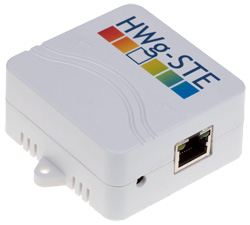 Zdarma Windows software se zobrazením grafů Součástí balení je napájecí adaptér a čidlo teploty.Jednoduchá instalace, podporuje DHCP Lze připojit další čidlo teploty nebo vlhkostiSnadno vytvoříte graf teploty v MS ExceluTypické aplikace jsou dohled teploty technologií, funkce klimatizace, teplota počítačů nebo diskového pole. Online demo: http://hwg-ste.hwg.cz Ethernet: RJ45 (100BASE-T)WEB: Vestavěný web serverČidla: 2xRJ11 1-Wire (max 2 čidla teplota / vlhkost)M2M komunikační protokoly: SNMP, XMLReakce na vysokou teplotu: Email HWg-PDMS: Logování, grafy, export do MS Excel